ずっと昔の日本のTsephanYah!TsephanYahは 1967年から1969年まで横浜の近くにTsurmaに住んでいた。  彼は明白なintermountainによって山に遠い南としてバイクおよび列車でように姫路ずっと旅した; 普通彼は長野のperfectureのKaruizawaに旅した。「私は食べることの多くの幸せな思い出を有し、夏にAsama (Asama Yama)およびOnioshidashi、友人が付いている車そしてバスでKusatsuおよびManzaに外国人が付いているHoshinoの鉱泉( Onsen)に、取付けるために、とどまるMinenocheaをハイキングする。しかし、それらの日は行き、人々は非常に異なっている。  但し実際は、あなたおよび私は変えられ、 YaHOSHAによって非常によい方法で異なっている救世主彼自身。   私達がYaHVaHの法律、そして私達が彼の単語を愛するかいかに(Torah)をいかに愛するか!私達はアイススケート、つらら、ビングCrosbyおよびペリーComo音楽のHoshinoでローマの新年を祝った。私は何回も箱根の国立公園を楽しんだ。…私はまでの日本のアルプスの方法川の小さい町を覚えることができない。 多分それは甲府のIida eto TenRyoko の北あった。  私達は男の子多くの楽しい時を過した。Eigo deWe loved Okatama where they fish. I slept on Kawasaki motorcycle in the rain.このページでいつの日か掲示された私の旅行の映像がある。  そして、私は覚えている。私は古い方法で非常に親切だったall theすばらしい日本人々を覚えている、; それはあったどこでも私行く」。While in Karuizawa I met American missionaries.  Their friendliness impressed me.  We climbed some hill using ancient chains.  They did not tell me anything about Gospel or the Evangel, never anything religious.  It was too bad.  All they wanted is new stereo equipment from the military.  Even though I was not a Christian, nor a true believer, I refused to deal with dishonest gain.  But I am not perfect; I am striving to become perfect.  Matthew 5:48私の母(サン Mama)は本を買った  「山に」ブラッドフォードスミスによって、オレゴンの図書館で1936年のニューヨークの著作権をとりなさい。  それは愛したKimiサンについてある  Shigeo。  彼女に低収入のクラスのために親それらが一緒にない。  彼らはすべての場所のKaruizawaに!!旅した!  私はshinjuの終りを好まなかった、従って私はその部分を書直した:  KimiはMessiah YaHOSHAによって保存され、彼女およびShigeoは彼女達の親の天恵と結婚した。団体はブログかゲストブックの他とまたはあなたの経験を共有し、個人的に電子メールのコメントをですることができる TstephanYah@YaHVaHYahweh.Name  そして多分私はあなたに戻ってもいい。私が日本に住んでいる間、私がちょうど異教だったが、私は2つの年および半分をここに訪問するために私が賛美された美しい北日本(本州)のために感謝している。5/8/2011天候および緑の景色は本州とほとんど同じである。  300人の私の小さい町は Karuizawa、1960年にアメリカのような非常に簡単な町だったようであるYokokawaの近くで小さい町を私に思い出させる。  私はそれを「スクリーンセーバー緑」と呼ぶ。もっと後でおよび映像私の友人 (tomadachi)」。Listen to Tokyo radio 1968 and 1969.  WWW.RadioDiscJockey.homestead.com on the La-Tokyo page and click on FEN files, the Far East Network.Shalom、北の西米国のTsephanYah Eberこれはオリジナルのウェブサイトをコンピュータによって翻訳したものです。この翻訳は内容に関する一般的な情報の提供だけを目的としており、完全もしくは正確な翻訳と見なすことはできません。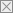 